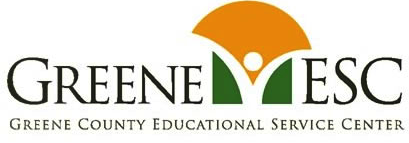 Greene County ESC Business Advisory Council JOINT STATEMENTMarch 1, 2023As of March 1st, the GCESC BAC has met three times this school year—October 5th, December 7th, and February 8th.  The fourth meeting will take place on June 15th. All of the public school districts in Greene County have aligned with the Greene Co ESC’s BAC.Beavercreek City School DistrictBellbrook-Sugarcreek Local School DistrictCedar Cliff Local School DistrictFairborn City School DistrictGreeneview Local School DistrictXenia Community School DistrictYellow Springs Exempted Village SchoolsAll of the items listed in the 2022-23 BAC Plan have been implemented or are in process. Highlights:GCESC has purchased the Pathful (Virtual Job Shadow) program for all of the districts in the county.  The focus for usage of the program is 6th-9th grades with the age group being determined by the school district.   The GCESC has a coordinator for this program who helps the districts use and navigate it. The Strategic Ohio Council for Higher Education (SOCHE) has obtained a grant from the Ohio Department of Education (ODE) for paid internships for the junior and seniors in high school.  President Cassie Barlow attends the GCESC BAC meetings and has shared out the information for how students from the districts can become interns. Additional members have been added to the GCESC BAC – from higher education and from area businesses.  The BAC continues to grow and develop and respond to the needs of the schools, businesses, and community. The Dayton Regional Manufacturing Association (DRMA) continues to expand its work within the area schools. Fairborn City Schools is involved in a STEM grant that aligns with the work that the BAC is doing.  Their project manager is now a part of the council. The GCESC BAC includes four components:  PreK-12, Post-Secondary, Workforce, and Community Resources & Support.  The GCESC BAC will continue to work on the plan for this year throughout the school year and will review progress at its June meeting. Plans for the BAC for the 2022-23 School Year:Ensure that each district superintendent receives updates to share with their district boards.  This will come from the GCESC Superintendent or Chairperson after each BAC meeting.The BAC will continue to categorize agenda items into four areas:  PreK-12, Postsecondary, Workforce, and Community Resources & Supports.The GCESC has purchased, for this year and next—as a result of last year’s discussion at the BAC, the program VirtualJobShadow.com/Pathful a a career exploration software program for, mainly, the middle school population. (may be 6th through 9th grade depending on the district’s needs.)  The GCESC will support this for two school years and will examine ways to extend that beyond two years with grant funds or other funds.The GCESC will support the VirtualJobShadow.com/Pathful with a coordinator who will demonstrate to the districts how to best use the programming. The BAC will continue to work with Greene Co. Dept of Development/Education & Workforce Focus Group as deemed appropriate. The BAC will continue to have colleges and universities give updates and input on how to reach more students and their other initiatives. The GCESC “demo’d” a data collection tool to the BAC that will allow them to track a variety of data points/graduation tracking system for each student in the district.   This presentation came from Mercer Co ESC.  The GCESC will give updates on how districts are utilizing this tool and/or others that are similar. The BAC will get updated information regarding Graduation Seals and Industry Credentials/Seals. The BAC will continue to learn about initiatives coming out of United Way (Strong Families) and the GCESC Family Community Partner Liaison so they are aware and can support initiatives. Each district has been asked to invite High and Middle School Principals and/or, School Counselors—staff who will be carry information directly back to their schools/their students. The BAC will investigate the work of other BACs in the state to determine what they may glean from the work those BACs are doing in the state of Ohio. Ensure that the BAC prepares for its joint statement to ODE so that it can be submitted to ODE by the required date of March 1st. Review BAC Timelines per Ohio Department of Education.The GCESC will post the dates for the BAC meetings following Sunshine Law rules.The BAC will work together to determine how to best meet the spirit of the law and continue to work on the three key responsibilities of the group.Continue to work with districts to find ways for DRMA and other agencies “push in” to the schools so that students can have individualized meetings and conferences with employers and workers in various career fields.  Power Lunches/Lunch & Learn sessions have been beneficial and will continue with DRMA and other businesses as appropriate for each district. The BAC will continue to post info to link on GCESC website—meeting agendas and resources are posted. Determine the needs of each district to find ways to support their specific needs through partnerships and resources.The BAC will investigate funding opportunities that will allow for more activities and resources to be provided to the districts, the students. The BAC will discuss how to continue to strengthen Business & Education Partnerships. The BAC will receive updates from Project LIFE which is in its third year and is located on Wright State University’s campus. The BAC will review the Planning Template for BACs and determine what and how they want to plan for the school year. Continue to bring in members who can bridge gaps between schools, students, business and industry.Continue to bring in members who represent universities and colleges in the area.Continue to bring in members who represent agencies who can support students as they transition into life after high school.